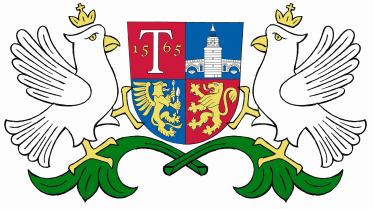 ОБЩИНА  ТРЯВНАЗ А П О В Е Д№ 75015.12.2017 г.	На основание чл.44, ал.2 от Закона за местното самоуправление и местната администрация, във връзка с  чл. 37и, ал.13 от Закона за собствеността и ползването на земеделските земи,  чл. 88, ал.1 и ал.2 от Наредбата за реда на придобиване, управление и разпореждане с общинско имущество, Решение № 182/29.11.2017  на общински съвет- ТрявнаНАРЕЖДАМ:І. Откривам процедура за провеждане на публичен търг с явно наддаване, отдаване под наем в пакет  за стопанската 2017-2018 година, на имоти от ОПФ - земи по чл.19 от ЗСПЗЗ, с обща площ 40,675 дка,  както следва:1.1 Имот № 063023 - ливада в местността „Дон-поника”, землището на с. Радевци, с площ от 4,520 дка, категория на земята при неполивни условия: 6 /Шеста/, скица на имота № К02069/11.10.2017 година, при граници и съседи: имот № 000046-път IV кл. на Община Трявна; имот № 000134-полски път  на Община Трявна; имот № 063035-пасище с храсти на земи на чл. 19 от ЗСПЗЗ.1.2 Имот № 063031Скица на имота № К02070/11.10.2017 година, при граници и съседи: имот № 063042-ливада насл. на Николай Митев Коев; имот № 063041-ливада, насл. на Атанас Николаев Митев; имот № 073024-полски път на Община Трявна; имот № 000134-полски път на Община Трявна; имот № 063035- пасище с храсти на земи по чл. 19 от ЗСПЗЗ; имот № 000046 – полски път на  Община Трявна.1.3 Имот № 063038 - ливада в местността „Дон-поника”, землището на с. Радевци, с площ от 2,432 дка, категория на земята при неполивни условия:  /Шеста/, скица на имота № К02071/11.10.2017 година, при граници и съседи: имот № 063044-пасище с храсти, насл. на Атанас Николов  Митев; имот № 063045-пасище с храсти, насл. на Николай Митев Коев; имот № 000046 - път IV кл. на Община Трявна; имот № 063037-ливада насл. на Нено Пенчев Ненков; имот № 063039 – ливада насл. на Недка Рачева Петрова; имот №  000136-залесена територия на МЗГ-НУГ.  1.4 Имот № 055105Скица на имота № К02645/13.11.2017 година, при граници и съседи: имот № 055030-ливада насл. на Рада и Къньо Димов Дончев; имот № 055029-ливада, насл. на Илия Пейчев Дончев; имот № 055029-ливада насл. на Илия Пейчев Донев; имот № 055092-ливада на Петър Дончев Кънев; имот № 185002- залесена територия насл. на Мария Иванова Шатърова; имот № 055104–ливада насл.  на  Енчо Цанев Дончев; имот № 185002- залесена територия насл. на Мария Иванова Шатърова; имот № 057002-ливада насл. на Петър Дончев Кънев; имот №  185009-залесена територия на МЗГ-НУГ;  имот № 055039-ливада, насл. на Илия Пейчев Дончев; имот № 055093-ливада на Петър Дончев Кънев.ІІ. Търгът да се проведе при следните условия:1. Начална тръжна годишна наемна цена: 366,08 лева; 2.  Стъпка на наддаване в размер на:  40. 00  лева; 3. Тръжната  документация, която е на стойност 50.00 лева без ДДС за търга се закупува от стая №102 в Община Трявна, всеки работен ден до 17.00 часа на 04.01.2018г. срещу квитанция за внесена сума от касата на Общината. 4. Депозит за участие в търга – трикратния размер на началната годишна тръжна наемна цена в размер на 1098,24 лева се внася в стая № 307 на Общината  или по банкова сметка: БАНКА ДСК АД – ОБЩИНА ТРЯВНА; IBAN: BG81STSA93003304591237, BIC: STSABGSF  до 16.30 часа на 5.01.2018г. включително.5. Публичният търг ще се проведе на 09.01.2018г. от 14.00ч. в зала № 403 в  сградата на Община Трявна.        6. В търга  имат право да участват само собственици на пасищни селскостопански животни, регистрирани в Интегрираната информационна система на БАБХ.7. Имотите да се ползват за земеделски нужди, паша на животни, косене и подържане на земята в добро екологично състояние.8. Всички разходи свързани с ползването на имотите са за сметка на наемателите.  9. Оглед на имотите, всеки работен ден от 10.00 до 12.00 часа, след закупуване на тръжна документация.10. Участникът  в публичният  търг представя на комисията за провеждане на търга, поставени в запечатан, непрозрачен  плик  необходимите документи, посочени в тръжнат  документации в деня и часа на провеждане на публичният  търг. Върху плика за участие в търга се отбелязва името на участника и наименованието на предмета на търга.11. Търгът  ще се проведе  по реда на Наредбата за реда на придобиване, управление и разпореждане с общинско имущество.ІII. Утвърждавам тръжната  документация, включваща:Заявление  за участие  (по образец);Заповед за откриване на процедура за провеждане на публичен  търг с явно наддаване;Решение № 182 / 29.11.2017 г. на ОбС- Трявна;Скици на поземлените имоти;Извадка от Наредбата за реда на придобиване, управление и разпореждане с общинско имущество за условията за провеждане на публичен търг с явно наддаване;Списък на изискуемите документи за участие;Декларация за извършен оглед на имотите (по образец);Декларация за запознаване с условията за провеждане на публичния търг с явно наддаване (по образец);Удостоверение, за липса на задължения към община Трявна. (по образец);Декларация  за обработка на лични данни (по образец);Декларация, че кандидатът  не е обявен в несъстоятелност, в производство за обявяване в несъстоятелност или се намира  в ликвидация  (по образец).IV. Изискуеми документи:1. Участника в публичният  търг  предоставя на комисията в деня и часа за провеждане на съответната процедура, поставени в запечатан, непрозрачен плик следните  документи. 1.1. Заявление за участие в търга (по образец);1.2. Декларация за извършен оглед на имотите (по образец).1.3. Декларация за запознаване с условията за провеждане на публичен търг с явно наддаване (по образец).1.4. Декларация  за обработка на лични данни (по образец);1.5. Удостоверение, за липса на задължения към Община Трявна, същото се представя и за управителите и за управителните органи на кандидатите, когато кандидатът е юридическо лице регистрирано по Търговския закон или по ЗЮЛНЦ. Когато кандидатът е физическо лице регистрирано по Търговския закон /ЕТ/ се представят едно удостоверение за липса на задължения към Община Трявна по ЕИК (по образец) и едно удостоверение за липса на задължения към Община Трявна по ЕГН (по образец); 1.6. Документ за внесен депозит.1.7. Документ за внесена сума за закупена тръжна документация.1.8.Удостоверение от НАП, че физическото или юридическото лице, няма задължения към държавата, по смисъла на чл.162, ал.2 от Данъчно-осигурителния процесуален кодекс (ДОПК), установени с влязъл в сила акт на компетентен орган за публично вземане, освен ако е допуснато разсрочване или отсрочване на задълженията. Същото се отнася и за управителите и за управителните органи на кандидатите, когато кандидатът е юридическо лице, регистрирано по Търговския закон или по ЗЮЛНЦ.Когато кандидатът е физическо лице регистрирано по Търговския закон / ЕТ/ представя удостоверение от НАП, че няма задължения към държавата, по смисъла на чл.162, ал.2 от Данъчно-осигурителния процесуален кодекс (ДОПК), установени с влязъл в сила акт на компетентен орган за публично вземане, освен ако е допуснато разсрочване или отсрочване на задълженията (оригинал или заверено копие);Когато кандидатът е физическо лице регистрирано в Търговския закон /ЕТ/ и когато представителството му се осъществява от прокурист, търговски пълномощник и т. н. е необходимо да се представи удостоверение от НАП и по  отношение на това лице/лица. 1.9. Нотариално заверено пълномощно за участие в публичния търг (при участие на пълномощник).1.10. Посочен ЕИК/БУЛСТАТ, съгласно чл. 23, ал. 4 от ЗТР, когато кандидатът е физическо или юридическо лице, регистрирано по Търговския закон или ЗЮЛНЦ (оригинал или заверено копие). 1.11. Декларация, че кандидатът не е обявен в несъстоятелност, в производство за обявяване в несъстоятелност или се намира в ликвидация (когато кандидатът е физическо или юридическо лице, регистрирано по Търговския закон или по ЗЮЛНЦ) (по образец);1.12. Документ, който удостоверява че участникът е лице, което е собственик на пасищни селскостопански животни и е регистриран в Интегрираната  информационна система на БАБХ. ВАЖНО:Документите по т. ІV.1.5, т. ІV.1.8 и IV.1.11.,трябва да са с дата на издаване, предшестваща датата на търга, не повече от 1 месец или да са в срок на тяхната валидност, когато такава е изрично записана в тях. Заверката на верността на копието се извършва с подпис и печат /ако разполага с такъв/ на кандидата. При представяне на заверено копие, кандидатът представя за проверка пред комисията оригинала на съответния документ. V. Не се допускат в процедурата по провеждане на публичния търг с явно наддаване кандидати, които не са представили някои от изискуемите документи  и / или при наличие на следните обстоятелства:кандидатът е обявен в несъстоятелност или е в открито производство по несъстоятелност - отнася се за лица регистрирани по Търговския закон и по ЗЮЛНЦ;е в производство по ликвидация - отнася се за лица регистрирани по търговския закон и по ЗЮЛНЦ;когато кандидат и/или управителите и управителните органи регистриран по Търговския закон или по ЗЮЛНЦ имат парични задължения към държавата, по смисъла на чл. 162, ал. 2 от Данъчно-осигурителния процесуален кодекс (ДОПК), установени с влязъл в сила акт на компетентен орган за публично вземане, освен ако е допуснато разсрочване или отсрочване на задълженията; когато кандидат и/или управителите и управителните органи регистриран по Търговския закон или по ЗЮЛНЦ  имат парични задължения към Община Трявна; при наличие на обстоятелствата за отстраняване на участник, посочени в Наредбата за реда на придобиване, управление и разпореждане с общинско имущество; тръжната документация е закупена след обявения срок;Депозита  за участие е  внесен след обявения срок;изискуемите документи не са поставени в запечатан, непрозрачен плик и  / или върху плика не е отбелязано името на участника и наименованието на предмета на търга не отговарят на други условия, поставени като изискване в процедуратаВНИМАНИЕ:Участник, който не е представил някой от изисканите документи или го е представил, но не във вида, в който се изисква, ще бъде отстранен от участие в процедурата. VІ. При отказ на обявения за спечелил търга участник да сключи договор за наем с община Трявна, внесеният от него депозит остава в полза на Община Трявна и се предлага на втория участник в търга да сключи договор за наем на предложената от него цена. В случай, че втория класиран участник откаже сключване на договор  и неговият депозит остава в полза на Община Трявна и се обявява нов търг.При непровеждане на  публичния търг ще се проведе повторен  търг  при същите условия на 25.01.2018 год. на същото място и час. Документи за участие ще се закупуват до 17.00 часа на 19.01.2018 год. Депозитът ще се внася до 16.30 часа на  23.01.2018 год. Препис от заповедта да се връчи на Дирекция СДУР и Дирекция ФСАО за сведение и изпълнение.Настоящата заповед подлежи на публикуване в местен вестник и на интернет страницата на общината. Същата да се обяви на публично място в сградата на общинска администрация.ДОНЧО ЗАХАРИЕВ,Кмет на община Трявна Съгласувал:С.ПенчеваЮрисконсулт  на община ТрявнаСъгласувал:  Румяна ЦаневаДиректор дирекция СДУРИзготвил:Стела МаневаСт.специалист СГСМестност   Дон поника № имотПлощНачин на трайно ползванеКатегория на земята при неполивни условияПлощ на имота, която е лесоустроена по ЛУП на ДГСгр. ПлачковциПлощ на имота, коятоможе да се отдава за индивидуално ползванеЗемлище с. Радевци 06303127,957 дкаливада60,541 дка27,416 дкаМестност   Биволски плугар № имотПлощНачин на трайно ползванеКатегория на земята при неполивни условияПлощ на имота, която е лесоустроена по ЛУП на ДГСгр. ПлачковциПлощ на имота, коятоможе да се отдава за индивидуално ползванеЗемлище гр. Плачковци 05510513,646 дкаливада107,339 дка6,307 дка